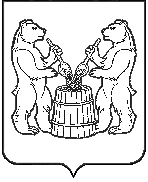 АДМИНИСТРАЦИЯУСТЬЯНСКОГО МУНИЦИПАЛЬНОГО ОКРУГААРХАНГЕЛЬСКОЙ ОБЛАСТИПОСТАНОВЛЕНИЕот 28 июня 2023 года № 1372р.п. ОктябрьскийО ликвидации детского сада «Лесок» структурного подразделения муниципального бюджетного общеобразовательного учреждения «Илезская средняя общеобразовательная школа»В целях оптимизации сети образовательных учреждений Устьянского муниципального округа Архангельской области и рационального  использования бюджетных средств, в соответствии с Гражданским кодексом Российской Федерации, Федеральным законом от 21 декабря 2012 года № 273-ФЗ «Об образовании в Российской Федерации», Федеральным законом от 24 июня 1998 года № 124-ФЗ «Об основных гарантиях прав ребенка в Российской Федерации», на основании положительного экспертного заключения Комиссии по оценке последствий принятия решения о реорганизации или ликвидации образовательных организаций Устьянского муниципального округа Архангельской области от 28 июня 2023 года, администрация Устьянского муниципального округа Архангельской области  ПОСТАНОВЛЯЕТ:1. Ликвидировать детский сад «Лесок» структурное подразделение муниципального бюджетного общеобразовательного учреждения «Илезская средняя общеобразовательная школа», расположенный по адресу: 165270, Архангельская область, Устьянский район, п. Илеза, ул. Комсомольская, д. 7а, с 1 сентября 2023 года.2. Утвердить план мероприятий по ликвидации детского сада «Лесок» структурного подразделения муниципального бюджетного общеобразовательного учреждения «Илезская средняя общеобразовательная школа», согласно приложению № 1 к настоящему постановлению.3. Директору муниципального бюджетного общеобразовательного учреждения «Илезская средняя общеобразовательная школа»:3.1. Внести необходимые изменения в Устав муниципального бюджетного общеобразовательного учреждения «Илезская средняя общеобразовательная школа»;3.2. Осуществить передачу имущества детского сада «Лесок» структурного подразделения муниципального бюджетного общеобразовательного учреждения «Илезская средняя общеобразовательная школа» в установленном законодательством порядке.4. Настоящее постановление вступает в силу после официального опубликования.5. Контроль за исполнением настоящего постановления возложить на начальника управления образования администрации Устьянского муниципального округа Архангельской области.Глава Устьянского муниципального округа                                      С.А. КотловПриложение № 1к Постановлению администрации Устьянского муниципального округаАрхангельской области от 28 июня 2023 года №1372ПЛАНмероприятий по ликвидации детского сада «Лесок» структурного подразделения муниципального бюджетного общеобразовательного учреждения «Илезская средняя общеобразовательная школа»№Наименование мероприятий  СрокОтветственный1.Издание приказа о проведении процедуры ликвидации в ОУ (о начале и сроках процедуры, о назначении инвентаризационной комиссии, и порядке ее работы; указание на уведомление письменно всех работников о предстоящей процедуре ликвидации)В течение двух дней со дня издания ПостановленияДиректор МБОУ «ИСОШ»2.Уведомление в письменной форме под роспись работников структурного подразделения о процедуре ликвидации и предстоящем сокращении, а также родителей (законных представителей)обучающихся В срок, установленный трудовым кодексом РФ.Директор МБОУ «ИСОШ»3.Проведение инвентаризации имущества в структурном подразделении.Составление передаточного акта на недвижимое имущество, движимое имущество в виде реестров, с указанием инвентарных номеров, года ввода в эксплуатацию, первоначальной (балансовой) стоимости, начисления амортизации и остаточной стоимости. Составление перечня земельных участков, на которых находятся объекты недвижимости.Согласование передаточного акта на объекты недвижимости, перечня земельных участков с КУМИ администрации.В течение месяцаДиректор МБОУ «ИСОШ»4.Передача имущества структурного подразделения в установленном законодательством порядке.До 31.08.2023Директор МБОУ «ИСОШ»5.Внесение изменений в Устав и регистрация их в налоговом органе.Не позднее одного месяца после прекращения деятельности филиалаДиректор МБОУ «ИСОШ»